                                              BESTELFORMULIER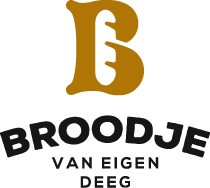 PAIN 					      Prijs	      Aantal     GesnedenVIENNOISERIE          			      Prijs	      Aantal     Bake offPATISSERIE				      Prijs	      Aantal      Let op:Het bestelformulier kun je t/m 20 december inleveren bij ons in de winkel. Omdat we veel drukte verwachten en we de wachttijd voor onze klanten zo kort mogelijk willen houden, vragen we om vooraf te betalen. Je kunt bij ons alleen pinnen!  De bestelling is op de 23ste v.a. 8:00 en op de 24ste v.a. 9:00 uur af te halen op vertoon van de kassabon en het bestelnummer. Pain multi grain€ 2,50Ja/NeePavé d’Arthur€ 2,00Ja/NeePain aux olives€ 2,00Ja/NeePain aux céréales€ 2,00Ja/NeePain de campagne€ 2,00Ja/NeeTourte d’alouette€ 2,35Ja/NeePain complet€ 2,50Ja/NeePain aux Quinoa€ 2,50Ja/NeePain de seigle (rogge)€ 3,00Ja/NeePain à la farine d’épeautre (spelt)€ 3,20Ja/NeePain aux cranberry noix€ 3,95Ja/NeePain aux noix€ 3,95Ja/NeePain d’alouette€ 4,50Ja/NeePain Michel (vlierbes, geitenkaas)€ 1,50N.v.t.Haverbrood€ 3,00Ja/NeeBaguette tradition€ 1,20Ja/NeeBaguette (graine de pavot / sésame) € 1,40/Ja/NeeBaguette aux céréales€ 1,60Ja/NeeBaguette épi€ 1,40N.v.t.Baguette Chorizo / Gorgonzola€ 1,50/N.v.t.Pain Noël€ 5,95N.v.t.Pain Noël (de luxe)€ 7,95N.v.t.Panettone / Panettone chocolat€ 10,00 /Petit pain€ 1,00N.v.t.Petit pain (graine de pavot / sésame)€ 1,00/N.v.t.Petit pain aux olives€ 1,00N.v.t.Petit pain epeautre (spelt)€  1,00N.v.t.Fougasse (Chorizo / pesto)€ 2,00/N.v.t.Croissant nature€ 1,15Ja/NeeCroissant au jambon gruyère€ 2,00Ja/NeeCroissant aux amandes€ 1,50Ja/NeeCroissant au chocolat€ 1,50Ja/NeeCroissant à la pistache et au chocolat€ 1,50Ja/NeePain du jour noix€ 2,50N.v.t.Pain du jour (brie, pecan)€ 2,50N.v.t.Brioche€ 6,00N.v.t.Petite Brioche (bolletjes)€ 1,20N.v.t.Tartelette fruits rouges€ 3,00Tartelette chocolat framboise€ 2,50Tartelette citron meringue€ 2,50Tartelette noix et caramel€ 2,50Tartelette mango passion€ 3,00Tartelette framboise€ 2,50Éclair praline€ 2,50Éclair vanille€ 2,50Éclair chocolat€ 2,50Éclair caramel€ 3,00Tarte pommes€ 7,50 Tarte framboise€ 10,00Tarte chocolat framboise€ 10,00Tarte lemon meringue€ 10,00Bûche Noël chocolat € 15,00Bûche Noël fraise € 15,00Madeleine€ 0,40Rocher coco€ 0,50Cookie chocolate chip / oatmeal raisin€ 1,20/Brownie gezouten caramel€ 2,50Panforte€ 3,80Nougat wit / chocolade€ 4,50/